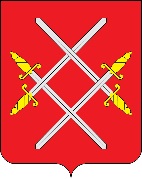 АДМИНИСТРАЦИЯ РУЗСКОГО ГОРОДСКОГО ОКРУГАМОСКОВСКОЙ ОБЛАСТИПОСТАНОВЛЕНИЕот __________________________ №_______Об утверждении Порядка осуществления мероприятий по борьбе с борщевиком Сосновского на территории 
Рузского городского округа Московской областиВ соответствии с Федеральным законом от 06.10.2003 года №131-ФЗ «Об общих принципах организации местного самоуправления в Российской Федерации», Законом Московской области от 04.05.2016 года №37/2016-ОЗ «Кодекс Московской области об административных правонарушениях», решением Совета депутатов Рузского городского округа от 27.02.2019 года №333/34 «Об утверждении Правил благоустройства территории Рузского городского округа Московской области», руководствуясь Уставом Рузского городского округа Московской области, постановляет:Утвердить Порядок осуществления мероприятий по борьбе с борщевиком Сосновского на территории Рузского городского округа Московской области (прилагается).Разместить настоящее Постановление на официальном сайте Рузского городского округа в сети «Интернет».Контроль за исполнением настоящего постановления оставляю за собой.Глава городского округа                                                                        Т.С. ВитушеваУтвержденоПостановлением Администрации Рузского городского округа                                                                                 от____________№_______ Порядок осуществления мероприятий по борьбе с борщевиком Сосновского на территории Рузского городского округа Московской областиПорядок осуществления мероприятий по борьбе с борщевиком Сосновского на территории Рузского городского округа Московской области устанавливает единые и обязательные для исполнения требования по ликвидации борщевика Сосновского (далее – Порядок).Общие положения1.1. Администрация Рузского городского округа ежегодно организует и проводит работы, связанные с ликвидацией борщевика Сосновского на землях сельскохозяйственного назначения, земель населенных пунктов, земель промышленности, землях запаса и землях, категория которых не установлена, находящихся в муниципальной собственности и государственная собственность на которые не разграничена, на территории Рузского городского округа Московской области.1.2. Правообладатели (собственники) зданий (помещений) и сооружений на прилегающих и закрепленных за ними территориях, обязаны ежегодно проводить мероприятия по уничтожению борщевика Сосновского. 1.3. Правообладатели земельных участков, землепользователи, землевладельцы и арендаторы земельных участков обязаны систематически проводить мероприятия по защите принадлежащих им земельных угодий от зарастания сорными растениями, уделяя особое внимание по удалению борщевика Сосновского.2. Основные понятия2.1. Борщевик Сосновского – крупное многолетнее сорное травянистое растение.2.2. Земли сельскохозяйственного назначения - признаются земли, находящиеся за границами населенного пункта и предоставленные для нужд сельского хозяйства, а также предназначенные для этих целей. В составе земель сельскохозяйственного назначения выделяются сельскохозяйственные угодья, земли, занятые внутрихозяйственными дорогами, коммуникациями, лесными насаждениями, предназначенными для обеспечения защиты земель от негативного воздействия, водными объектами (в том числе прудами, образованными водоподпорными сооружениями на водотоках и используемыми для целей осуществления прудовой аквакультуры), а также зданиями, сооружениями, используемыми для производства, хранения и первичной переработки сельскохозяйственной продукции.2.3. Земли населенных пунктов - признаются земли, используемые и предназначенные для застройки и развития населенных пунктов.2.4. Землями промышленности, энергетики, транспорта, связи, радиовещания, телевидения, информатики, землями обороны, безопасности и землями иного специального назначения признаются земли, которые расположены за границами населенных пунктов и используются или предназначены для обеспечения деятельности организаций и (или) эксплуатации объектов промышленности, энергетики, транспорта, связи, радиовещания, телевидения, информатики, объектов обороны и безопасности, осуществления иных специальных задач и права на которые возникли у участников земельных отношений по основаниям, предусмотренным Земельным Кодексом, федеральными законами и законами субъектов Российской Федерации (далее - земли промышленности и иного специального назначения).2.5. Химический метод обработки – мероприятия, включающие применение гербицидов.2.6. Агротехнический метод обработки – проведение вспашки земельных участков и посев замещающей культуры.2.7. Механический метод обработки – проведение скашивания, вспашки и дискования.3. Цель проведения работ3.1. Ликвидация очагов произрастания и неконтролируемого распространения борщевика Сосновского на территории Рузского городского округа. 3.2. Снижение количества травматизма среди населения, улучшение качества состояния земель путем комплексной обработки земельных участков химическим, механическим и агротехническим способами для предотвращения распространения сорного растения.4. Общие требования к планированию и выполнению работ4.1. Планирование и организацию работ, связанных с ликвидацией борщевика Сосновского на территории Рузского городского округа, осуществляет Администрация Рузского городского округа уполномоченным отраслевым (функциональным) органом, наделенным полномочиями в указанной сфере.4.2. Работы по ликвидации борщевика Сосновского на территории Рузского городского округа могут быть частично, либо полностью, переданы в соответствии с заключенным Соглашением муниципальному учреждению Рузского городского округа, осуществляющему свою деятельность в сфере благоустройства. 4.3. Расходы на организацию и выполнение работ, проводимых в соответствии с настоящим Порядком, предусматриваются в бюджете Рузского городского округа из расчета площадей, фактически зараженных борщевиком, и затрат, необходимых на их обработку.4.4. Затраты, необходимые на проведение комплекса мероприятий по борьбе с борщевиком Сосновского, планируются исходя из нормативов затрат на 1 гектар площади земель, зараженных борщевиком. Норматив на очередной финансовый год ежегодно утверждается Администрацией Рузского городского округа до 1 сентября текущего финансового года.5. Этапы проведения работ5.1. В рамках выполнения комплекса работ по борьбе с борщевиком Сосновского на территории Рузского городского округа ответственными исполнителями составляется «План выполнения работ по проведению мероприятий по уничтожению борщевика» по форме согласно приложению № 1 к настоящему Порядку.5.2. Фотофиксация степени зараженности участков борщевиком Сосновского с обязательной фиксацией точек геолокации (не менее трех точек) до обработки участков оформляется в Журнале согласно приложению № 2 к настоящему Порядку.По истечении 10-30 дней после проведения комплекса мероприятий по уничтожению борщевика Сосновского составляется отчет по форме согласно приложению № 3 к настоящему Порядку. К отчету в обязательном порядке прилагается повторная фотофиксация участков, указанных в подпункте 5.2 пункта 5 настоящего Порядка.6. Методы проведения работ6.1. Реализация комплекса по борьбе с борщевиком Сосновского включает проведение агротехнических, механических и химических мероприятий.Каждый из методов имеет свои ограничения по применению на территориях различного применения. На каждой категории земель возможно проведение гербицидной обработки при условии, что применение гербицидов будет проводится при строгом соблюдении регламентов применения. На территориях населенных пунктов - регулярное скашивание, выкапывание растений борщевика Сосновского. На землях сельскохозяйственного назначения – вспашка, дискование территорий, засоренных борщевиком Сосновского, с последующим посевом замещающей культуры. На территориях отвода дорог - скашивание растений борщевика Сосновского или обработка гербицидами.Обязательным этапом планирования защитных мероприятий на значительной по площади территории является мониторинг засоренных участков, с последующим составлением карты-схемы засоренности. Для этого применяется маршрутный метод учета с использованием карт соответствующего масштаба. Картирование позволит подобрать оптимальное сочетание методов, с учетом указанных ранее критериев.Уничтожение растений борщевика Сосновского любым методом требует проведения контроля полученных результатов, и проведения повторных защитных мероприятий. Срок, в течение которого необходим регулярный контроль территории, освобождаемой от борщевика Сосновского – пять лет.6.2. Химические мероприятия. Перед началом проведения работ по химической обработке участков, зараженных борщевиком Сосновского, исполнитель обязан установить щиты, либо единые предупредительные знаки безопасности, устанавливаемые на границах участков, обрабатываемых гербицидами. Знаки безопасности должны быть с наличием текста «Обработано гербицидами», содержать информацию об используемых препаратах, сроках обработок, мерах предосторожности и возможных сроках выхода на обработанные участки. Знаки безопасности устанавливаются в пределах видимости друг от друга, должны контрастно выделяться на окружающем фоне и находиться в поле зрения людей, для которых они предназначены.Демонтаж предупредительных знаков безопасности осуществляется не ранее окончания периода, после которого возможно пребывание людей в зоне ранее проведенной обработки.Применение гербицидов должно происходить при строгом соблюдении регламентов применения в соответствии с установленными законодательством нормами и санитарными правилами. Оптимальная норма расхода гербицида определяется степенью засоренности участка и фазой развития сорняка, а также погодными и почвенными условиями. Применение гербицидов возможно в разные фазы развития борщевика Сосновского, вплоть до цветения. Оптимальные сроки для проведения обработки – конец мая, начало июня, при отрастании растений борщевика на 10-20 см.Целью обработки является полное уничтожение вегетативной массы и предупреждение плодоношения растений борщевика Сосновского. Проведение работ в указанные сроки упростит применение ручных и механизированных способов внесения гербицидов и позволит снизить риск получения ожогов.При массовом применении гербицидов для уничтожения борщевика Сосновского следует принимать меры предосторожности для предотвращения попадания рабочего раствора на соседние с засоренными участками растительные сообщества. С особой осторожностью применяются гербициды на территории населенных пунктов.Основным требованием химической обработки является равномерное распределение препарата по обрабатываемой площади. Для достижения высокой эффективности и экологической безопасности гербицида, опрыскивание необходимо проводить при благоприятных метеоусловиях, в теплую, безветренную погоду, при скорости ветра не более 7 м/с, при отсутствии осадков. Обработку необходимо проводить не ранее, чем за три-четыре часа перед дождем, а также через четыре часа после дождя.После первой обработки и уничтожения вегетативной массы на этой же площади необходимо проведение повторной обработки для уничтожения всходов борщевика Сосновского.Первая химическая обработка гербицидами проводится в период с 15 мая до 15 июня текущего года.Вторичная химическая обработка гербицидами проводится в период с 15 июля до 30 сентября текущего года.6.3. Агротехнические мероприятия.Агротехнические мероприятия в борьбе с борщевиком Сосновского, наиболее эффективны после химической обработки вегетирующих растений. После внесения гербицидов рекомендуется обязательное проведение вспашки, в осенний или весенний период. На следующий год, на свободных от борщевика Сосновского участках, рекомендуется проведение работ по подготовке почвы для посева замещающей культуры (злаковые, бобовые травы). Посев семян замещающей культуры осуществляется в соответствии с общепринятыми рекомендациями в луговодстве.6.4. Механические мероприятия.К механическим способам обработки засоренных участков относится скашивание, опашка, дискование.  Скашивание является обязательным приемом для участков, где по каким-либо причинам химическая обработка борщевика Сосновского не проведена в срок. Этот прием позволит предотвратить цветение растений и созревание семян.На территориях отводов автодорог (где возможно применение с/х техники), проводят скашивание и срезание вегетативной массы борщевика Сосновского.На территориях сельскохозяйственных предприятий (где возможно применение с/х техники), проводят вспашку и дискование для полного уничтожения вегетирующих растений борщевика.На территории Рузского городского округа (где возможно применение с/х техники), проводят вспашку и дискование. Если упущено время для химической обработки (борщевик Сосновского находится в фазе «выдвижения цветоноса»), то необходимо проводить многократное скашивание для предотвращения цветения и созревания семян. На территориях, имеющих ограничения применению гербицидов (водоохранные зоны, места отдыха и массового пребывания людей, и др.) уничтожение борщевика Сосновского возможно только путем скашивания или выкапывания.Первая механическая обработка проводится в период до 30 мая текущего года.Вторая механическая обработка проводится в период до 30 июня текущего года.Третья механическая обработка проводится в период до 30 июля текущего года.7. Личные подсобные хозяйства7.1. В целях охраны земель собственники земельных участков, землепользователи, землевладельцы и арендаторы земельных участков обязаны проводить мероприятия по защите сельскохозяйственных и личных угодий от зарастания сорными растениями. Мероприятия по охране земель проводятся в соответствии с Земельным Кодексом Российской Федерации, Федеральным законом от 16 июля 1998 года № 101-ФЗ «О государственном регулировании обеспечения плодородия земель сельскохозяйственного назначения», Федеральным законом от 10 января 2002 года № 7-ФЗ «Об охране окружающей среды».7.2. На участках с единичными экземплярами борщевика Сосновского лучшим способом борьбы является выкапывание. Следует удалить точку роста растения под розеткой листьев ниже корневой шейки, выкопав корень из почвы с глубины 10 - 15 сантиметров.7.3. Другим методом борьбы с борщевиком Сосновского является недопущение его цветения, что достигается ежегодным скашиванием вегетативной массы в период всего вегетационного периода. Если на скошенных или срезанных соцветиях уже завязались семена, то такие соцветия после скашивания или срезания уничтожаются сжиганием.7.4. Глубокая вспашка (перекопка) почвы ограничивает возможность сохранения жизнеспособности семян борщевиком Сосновского. Густой посев многолетних трав после глубокой вспашки ограничит появление всходов борщевика Сосновского. Появившиеся молодые растения борщевика Сосновского выпалывают или уничтожают путем точечного применения гербицида.7.5. При сильной засоренности территории борщевиком Сосновского используют химический метод борьбы с применением гербицидов. Гербицидные обработки должны выполняться в условиях минимальной скорости ветра, в ранние утренние и вечерние часы; в дневное время – только в прохладные и пасмурные дни. 8. Проведение контрольных обследований8.1. Контрольное обследование проводится с помощью постоянного наблюдения за правильностью внесения гербицидов и периодическим осмотром обработанных участков для оценки эффективности проведенных обработок. На 30 и 60 сутки после гербицидной обработки отмечают состояние растений, отсутствие или наличие новых всходов борщевика.9. Меры безопасности и охрана труда9.1. При работе с гербицидами необходимо обязательное соблюдение техники безопасности. Ответственность за правильность и строгое выполнение технологии и регламентов применения гербицидов возложена на лиц, применяющих пестициды. Работы должны проводить лица не моложе 18 лет. К обработкам не допускаются беременные и кормящие женщины, а также лица, имеющие медицинские противопоказания.9.2. Во избежание попадания гербицидов и сока борщевика Сосновского на кожные покровы и в организм через органы дыхания, все работы с этим растением следует проводить в специальной одежде: водонепроницаемом костюме с капюшоном, резиновых перчатках, сапогах, защитных очках, респираторе. 9.3. Лица, привлекаемые к работе с гербицидами, в установленном порядке проходят обязательный медицинский осмотр и инструктаж по технике безопасности с регистрацией в специальном журнале. Не допускается привлечение к подобным работам лиц, не прошедших профессиональную подготовку, необходимый медицинский осмотр или имеющих противопоказания.9.4. Работы с применением гербицидов регистрируются в специальном журнале с подписью руководителя работ.  Журналы являются основанием при проверке качества работ и официальными документами при проверках соблюдения экологических и санитарно-эпидемиологических требований.9.5. Все работающие с химическими веществами должны быть обеспечены средствами индивидуальной защиты для предотвращения попадания гербицидов через органы дыхания, кожу и слизистые оболочки. На весь период работ за каждым работающим должны быть закреплены спецодежда, спец обувь, респиратор (со сменными коробками и патронами), защитные очки, резиновые перчатки. Приложение №1 к Порядку осуществления мероприятий по борьбе с борщевиком Сосновского на территории Рузского городского округа«СОГЛАСОВАНО»_______________/_____________          (Ф.И.О.)              (должность)_____________________________                     (подпись)М.П. «_____» ___________ 20 ___ годаПЛАНвыполнения работ по проведению мероприятий по комплексной борьбе с борщевиком Сосновского на территории Рузского городского округа в 20 ___ годуИсполнитель _______________________________________________________(наименование организации)Соглашение № _________ от _______________Место проведения работ _______________________________________________________________________________________________________________Примечание:* при химическом методе необходимо указать гербицид или иную препаратную форму, а также действующее вещество, которым будет обработан участок.Руководитель  ________________  _________________                                                       (подпись)                (расшифровка подписи)Исполнитель  ________________  _________________                                                       (подпись)                (расшифровка подписи)Приложение №2 к Порядку осуществления мероприятий по борьбе с борщевиком Сосновского на территории Рузского городского округаЖурнал согласования проведения мероприятий по комплексной борьбе с борщевиком Сосновского на территории Рузского городского округа в  20___ годуИсполнитель _______________________________________________________(наименование организации)Соглашение № _________ от _______________Примечание: обязательным приложением к Журналу является фотофиксация обработанных участков на наличие борщевика Сосновского.Исполнитель  ________________  _________________                                                    (подпись)                 (расшифровка подписи)М.П.«____» _____________ 20 __ годаПриложение № 3 к Порядку осуществления мероприятий по борьбе с борщевиком Сосновского на территории Рузского городского округаОТЧЕТо выполнении работ по проведению мероприятий по комплексной борьбе с борщевиком Сосновского на территории Рузского городского округа в 20 ___ годуИсполнитель _______________________________________________________(наименование организации)Соглашение № _________ от _______________Место проведения работ _______________________________________________________________________________________________________________Примечание:* при химическом методе необходимо указать гербицид или иную препаратную форму, а также действующее вещество, которым фактически обработан участок.Руководитель  ________________  _________________                                                       (подпись)                (расшифровка подписи)Исполнитель  ________________  _________________                                                       (подпись)                (расшифровка подписи)№ п/пКадастровый номер участка,точка геолокацииМетод обработки территории *Норма применения гербицидал (кг)/гаПлощадь (га)Сроки начала и окончания работ123456№ п/пКадастровый номер участка, точка геолокацииДата выхода на работуПлощадь участка(га)Выход на работу согласован с ответственным представителемВыход на работу согласован с ответственным представителем№ п/пКадастровый номер участка, точка геолокацииДата выхода на работуПлощадь участка(га)Ф.И.О.Подпись123456№ п/пКадастровый номер участка,точка геолокацииМетод обработки территории *Норма применения гербицидал (кг)/гаПлощадь (га)Дата выполнения работ123456